Addition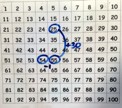 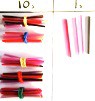 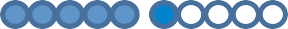 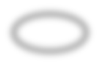 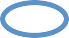 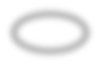 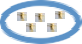 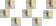 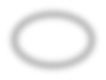 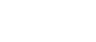 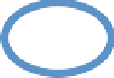 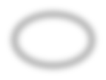 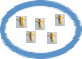 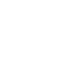 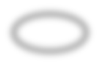 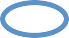 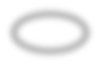 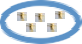 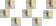 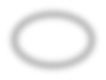 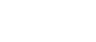 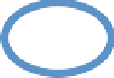 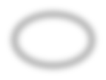 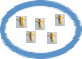 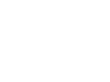 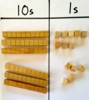 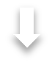 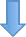 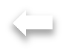 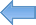 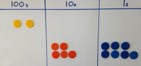 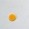 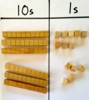 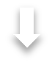 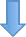 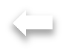 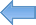 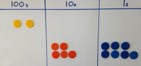 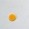 Subtraction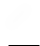 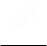 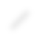 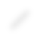 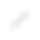 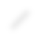 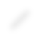 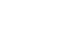 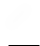 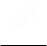 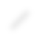 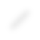 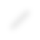 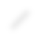 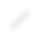 Written MethodsRead, write and interpret mathematical statements involving addition (+), subtraction (–) and equals (=) signsAdd and subtract two two-digit numbers using concrete objects, pictorial representations progressing to formal written methods4 6+ 2 77 31Add and subtract numbers with up to three digits, using formal written methods of columnar addition and subtraction4 2 3+   8 85 1 11   1Add and subtract numbers with up to 4 digits using the formal written methods of columnar addition where appropriate2 4 5 8+   5 9 6  3 0 5 4                                                          1  1   1Add 1s, 10s, 100s and 1000s. Use understanding of place value to add mentally. 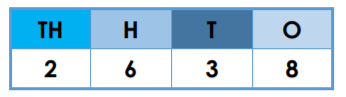 Estimation- we can estimate to see if an answer is correct. 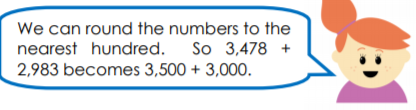 Use base 10 to show column addition. 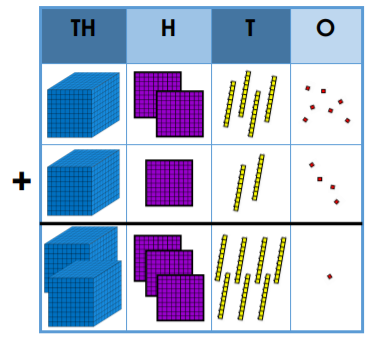 Add and subtract whole numbers with more than 4 digits (including decimals),  using formal written methods (columnar addition and subtraction)Estimation- we can estimate to see if an answer is correct. Use inverse to check an answer. 67 + 33 = 100100- 67 = 332 3 4 5 4+      5 9 6  2 4 0 5 01  1   1                2 3 4. 5 8+    7 5. 9 6   3 1 0. 5 4         1   1    1    1Solve addition and subtraction multi-step problems in contexts, deciding which operations and methods to use and whyEstimation- we can estimate to see if an answer is correct. Use inverse to check an answer. 234 + 33 = 267267 – 234 = 332 3 4 5 4+      5 9 6  2 4 0 5 01  1   1                2 3 4. 5 8+    7 5. 9 6   3 1 0. 5 4         1   1    1    1Developing conceptual understandingNumber bonds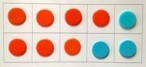 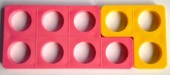 (Ten frame)	Numicon Use bonds of 10 to calculate bonds of 20Count allCount on from a given number8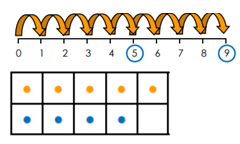 Count on, on number track, in 1s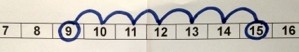 Number track / Number line – jumps of 1 then efficient jumps using number bonds 18 + 5 = 23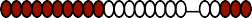 46 + 27 = 73    Count in tens then bridge.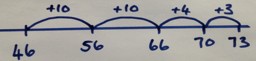 25 + 29 by + 30 then -1 (Round and adjust)Partition and recombine46 + 27	=	60 + 13   = 73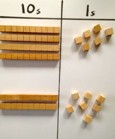 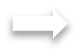 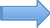 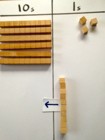 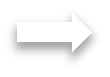 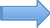 24 +10	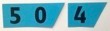 +10+10 = 54Number line:   264 + 158 efficient jumps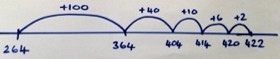 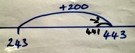 40 + 80 = 120 using 4 + 8 = 12So 400 + 800 = 1200243 + 19 by +200 then -2 (Round and adjust)Pairs that make 100 = 23 + 77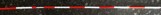 Place value counters, 100s, 10s, 1s 264 + 158 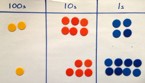 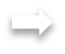 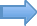 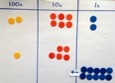 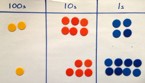 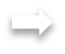 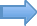 42Base 10 to show column  addition. 	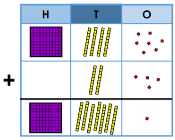 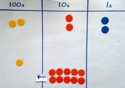 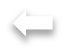 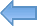 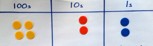 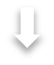 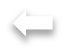 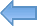 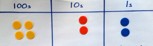 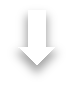 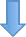 Add and subtract numbers with up to 4 digits using the formal written methods of columnar addition where appropriate2 4 5 8+   5 9 6  3 0 5 4                                                          1  1   1Add 1s, 10s, 100s and 1000s. Use understanding of place value to add mentally. Estimation- we can estimate to see if an answer is correct. Use base 10 to show column addition. Add and subtract whole numbers with more than 4 digits (including decimals),  using formal written methods (columnar addition and subtraction)Estimation- we can estimate to see if an answer is correct. Use inverse to check an answer. 67 + 33 = 100100- 67 = 332 3 4 5 4+      5 9 6  2 4 0 5 01  1   1                2 3 4. 5 8+    7 5. 9 6   3 1 0. 5 4         1   1    1    1Solve addition and subtraction multi-step problems in contexts, deciding which operations and methods to use and whyEstimation- we can estimate to see if an answer is correct. Use inverse to check an answer. 234 + 33 = 267267 – 234 = 332 3 4 5 4+      5 9 6  2 4 0 5 01  1   1                2 3 4. 5 8+    7 5. 9 6   3 1 0. 5 4         1   1    1    1With jottings… or in your headSolve one-step problems that involve addition and subtraction, using concrete objects and pictorial representations, and missing number problems such as 7 = D – 9Add and subtract numbers using concrete objects, pictorial representations, and mentally, including:a two-digit number and onesa two-digit number and tenstwo two-digit numbersadding three one-digit numbersAdd and subtract numbers mentally, including: a three-digit number and onesa three-digit number and tensa three-digit number and hundredsSolve addition and subtraction two-step problems in contexts, deciding which operations and methods to use and whyAdd and subtract numbers mentally with increasingly large numbersPerform mental calculations, including with mixed operations and large numbersJust know it!Represent & use number bonds and related subtraction facts within 20 Add and subtract one-digit and two- digit numbers to 20, including zeroRecall and use addition and subtraction facts to 20 fluently, and derive and use related facts up to 100Year123456Foundations1 more10 moreNumber bonds: 20, 12, 13Add multiples of 10, 100Add multiples of 10s , 100s, 1000sAdd multiples of 10s , 100s, 1000s, tenths,Add multiples of 10s , 100s, 1000s, tenths, hundredthsFoundationsNumber bonds: 5, 6Number bonds: 14,15Add 1 digit to 2 digit by bridging.Add single digit bridging through boundariesFluency of 2 digit + 2 digitFluency of 2 digit + 2 digit including with decimalsFluency of 2 digit + 2 digit including with decimalsFoundationsNumber bonds: 7, 8Partition to add, add tens then onesPartition numbers to addDecimal pairs to 10 and 1 (1 decimal place)Use number facts, bridging and place valueUse number facts, bridging and place valueFoundationsAdd 10.Number bonds: 9, 10Add 10 and multiples. Number bonds: 16 and 17Use near doubles to addUse near doubles to addPartition and recombinePartition and recombineFoundationsTen plus ones. Doubles up to 10Doubles up to 20 and multiples of 5 Add near multiples of 10.Add near multiples of 10 and 100 by rounding and adjustingAdjust both numbers before adding Add near multiplesFoundationsUse number bonds of 10 to derive bonds of 11Number bonds: 18, 19 Partition and recombinePartition and recombinePartition and recombineWritten MethodsRead, write and interpret mathematical statements involving addition (+), subtraction (–) and equals (=) signsAdd and subtract two two-digit numbers using concrete objects, pictorial representations progressing to formal written methods	6   17 3-  4 62 7Add and subtract numbers with up to three digits, using formal written methods of columnar addition and subtraction       2      3   13 4 4-  1 8 71 5 7Add and subtract numbers with up to 4 digits using the formal written methods of columnar addition where appropriate12    3   12 3 4 4-     1 8 7 2 1 5 7Subtract 1s, 10s, 100s and 1000s. Use understanding of place value to subtract mentally. Estimation- we can estimate to see if an answer is correct. Use base 10 to show formal subtraction. 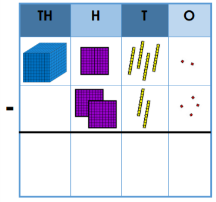 Add and subtract whole numbers with more than 4 digits, including using formal written methods (columnar addition and subtraction)12    3   15 2 3 4 4-    1 1 8 75 1 1 5 7Estimation- we can estimate to see if an answer is correct. Use inverse to check an answer. 67 + 33 = 100100- 67 = 33Solve addition and subtraction multi-step problems in contexts, deciding which operations and methods to use and whyEstimation- we can estimate to see if an answer is correct. Use inverse to check an answer. 234 + 33 = 267267 – 234 = 332 3 4 5 4+      5 9 6  2 4 0 5 01  1   1                2 3 4. 5 8+    7 5. 9 6   3 1 0. 5 4         1   1    1    1Developing conceptual understandingNumber bonds(Ten frame)	Difference between7 and 106 less than 10 is 4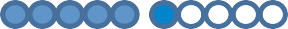 Count out, then count how many are left.7 – 4   =  3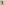 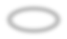 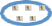 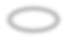 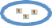 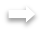 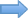 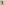 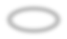 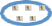 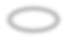 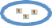 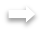 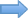 Count back on a number track, then number line.15 – 6 = 9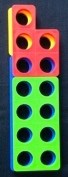 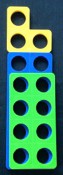 Difference between 13 and 813 – 8 = _8 + _ = 13Fact families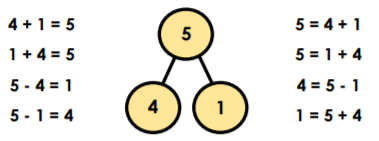 Number track / Number line – jumps of 1 then efficient jumps using number bonds 23 – 5 = 18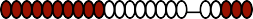 Using a number line, 73 – 46 = 26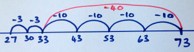 Difference between 73 – 58 by counting up, 58 + _ = 73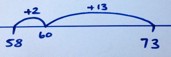 Subtraction facts to 100. Taking away and exchanging, 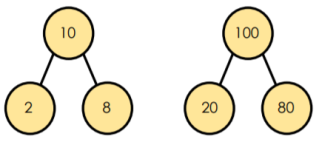 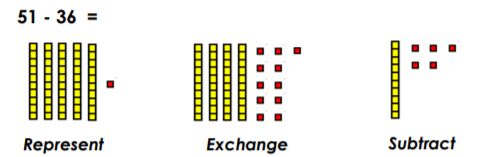 Place value counters and base 10 to show formal method. Difference between 73 – 58 by counting up, 58 + _ = 73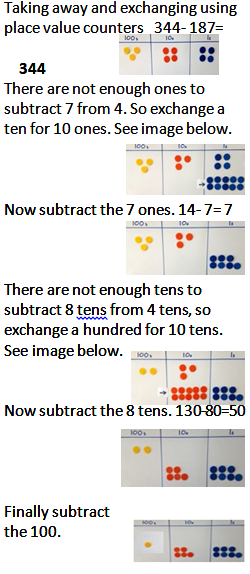 Add and subtract numbers with up to 4 digits using the formal written methods of columnar addition where appropriate12    3   12 3 4 4-     1 8 7 2 1 5 7Subtract 1s, 10s, 100s and 1000s. Use understanding of place value to subtract mentally. Estimation- we can estimate to see if an answer is correct. Use base 10 to show formal subtraction. Add and subtract whole numbers with more than 4 digits, including using formal written methods (columnar addition and subtraction)12    3   15 2 3 4 4-    1 1 8 75 1 1 5 7Estimation- we can estimate to see if an answer is correct. Use inverse to check an answer. 67 + 33 = 100100- 67 = 33Solve addition and subtraction multi-step problems in contexts, deciding which operations and methods to use and whyEstimation- we can estimate to see if an answer is correct. Use inverse to check an answer. 234 + 33 = 267267 – 234 = 332 3 4 5 4+      5 9 6  2 4 0 5 01  1   1                2 3 4. 5 8+    7 5. 9 6   3 1 0. 5 4         1   1    1    1With jottings… or in your headSolve one-step problems that involve addition and subtraction, using concrete objects and pictorial representations, and missing number problems such as 7 = D – 9Add and subtract numbers using concrete objects, pictorial representations, and mentally, including:a two-digit number and onesa two-digit number and tenstwo two-digit numbersadding three one-digit numbersAdd and subtract numbers mentally, including:a three-digit number and onesa three-digit number and tensa three-digit number and hundredsSolve addition and subtraction two-step problems in contexts, deciding which operations and methods to use and whyAdd and subtract numbers mentally with increasingly large numbersPerform mental calculations, including with mixed operations and large numbersJust know it!Represent and use number bonds and related subtraction facts within 20Add and subtract one-digit and two- digit numbers to 20, including zeroRecall and use addition and subtraction facts to 20 fluently, and derive and use related facts up to 100Year123456Foundations1 less10 lessNumber bonds, subtraction: 20, 12, 13Subtract multiples of 10 and 100Subtract multiples of 10s , 100s, 1000sSubtract multiples of 10s , 100s, 1000s, tenths,Subtract multiples of 10s , 100s, 1000s, tenths, hundredthsFoundationsNumber bonds, subtraction: 5, 6Number bonds, subtraction: 14, 15 Subtract 1 digit from 2 digit by bridgingSubtract single digit by bridging through boundariesFluency of 2 digit subtract 2 digitFluency of 2 digit - 2 digit including with decimalsFluency of 2 digit - 2 digit including with decimalsFoundationsCount backNumber bonds, subtraction: 7, 8Partition second number, count back in 10s then 1sPartition second number to subtractPartition second number to subtractDecimal subtraction from 10 or 1Partition second number to subtractPartition second number to subtractFoundationsSubtract 10.Number bonds, subtraction: 9, 10Subtract 10 and multiples of 10Number bonds, subtraction: 16, 17Difference betweenDifference betweenUse number facts bridging and place valueUse number facts bridging and place valueFoundationsTeens subtract 10.Subtract near multiples of 10Subtract near multiples of 10 and 100 by rounding and adjustingSubtract near multiples by rounding and adjustingDifference betweenDifference betweenFoundationsDifference betweenDifference between Number bonds, subtraction: 18, 19Difference betweenDifference between